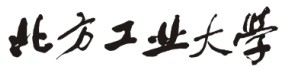 North China University Of Technology 研究生在读证明兹证明， XXXX 同学（性别： X ，出生日期: XXXX 年 XX 月 XX 日,学号： XXXXXXXXXXX ，身份证号： XXXXXXXXXXXXXX 。）系我校  XXXXXXX学院 学院  XXX 专业全日制硕士研究生, 该生于 XXXX 年 9月入学，学制 X 年，现为我校正常在读研究生。特此证明。                                          北方工业大学研究生院                                   XXXX年XX月XX日North China University Of Technology CertificateThis is to certify that XX Xxxxx, female, born on Aug. 14th, 1996, has been enrolled as a graduate student majoring in Computer Science and Technology from September, 2017 to present. Her student ID number is 2017XXXXXX9 and resident ID number is XXXXXXXXXXXXXX081, and she is currently studying in the second year of 3 years educational system in School of Computer Science and Technology, North China University Of Technology.       Graduate School       North China University Of Technology      XXX. XXX, XXX